Wytnij kropeczki zamieszczone pod biedronką. Następnie staraj się przenieść wycięte kropeczki za pomocą słomki (zasysamy kropeczkę słomką). Powodzenia    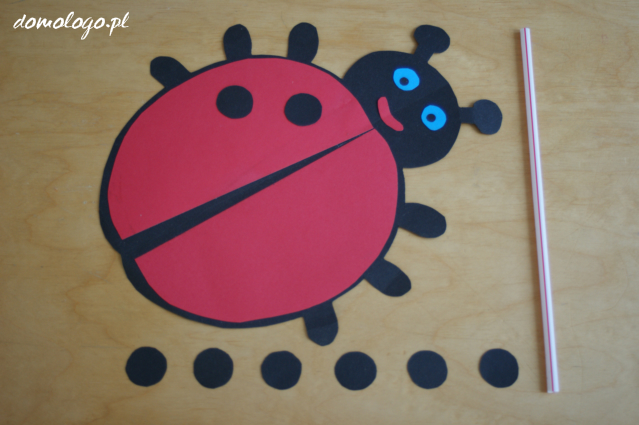 Wytnij ozdoby i udekoruj jajeczko przenosząc je słomką.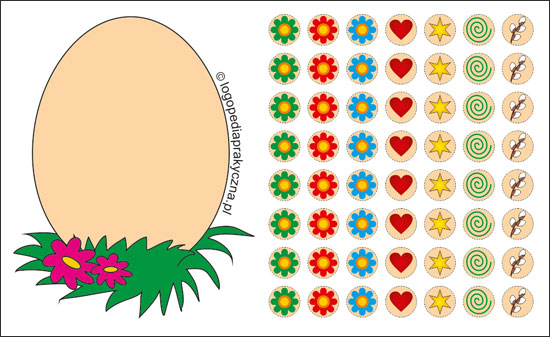 